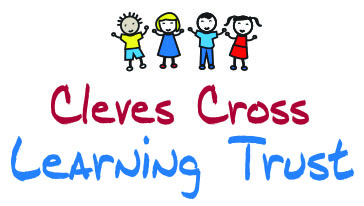 APPLICATION FORMPART AEMPLOYMENT EDUCATIONAPPLICATION FORM PART BADDITIONAL INFORMATIONPlease complete this form in black ink/text and return to: clevescross@durhamlearning.netPlease complete this form in black ink/text and return to: clevescross@durhamlearning.netPost Title:      Post Title:      Surname:Forename:Address:Telephone No: HomeAddress:Mobile:Postcode:       Work (if convenient):E-mail address:      E-mail address:      Please state where you saw the advertisement for this post.Please state where you saw the advertisement for this post.Current Post Title*: (*If currently unemployed please give your most recent post with date of leaving and reasons for this.)(*If currently unemployed please give your most recent post with date of leaving and reasons for this.)(*If currently unemployed please give your most recent post with date of leaving and reasons for this.)(*If currently unemployed please give your most recent post with date of leaving and reasons for this.)(*If currently unemployed please give your most recent post with date of leaving and reasons for this.)Name and address of current EmployerName and address of current EmployerDateDateGrade and present salaryName and address of current EmployerName and address of current EmployerFrom To Grade and present salaryPlease provide full details of all previous posts you have held, starting with the most recent first.  You will also need to include any dates (if applicable) when you have not been in employment.  (Please use continuation sheets if required).Please provide full details of all previous posts you have held, starting with the most recent first.  You will also need to include any dates (if applicable) when you have not been in employment.  (Please use continuation sheets if required).Please provide full details of all previous posts you have held, starting with the most recent first.  You will also need to include any dates (if applicable) when you have not been in employment.  (Please use continuation sheets if required).Please provide full details of all previous posts you have held, starting with the most recent first.  You will also need to include any dates (if applicable) when you have not been in employment.  (Please use continuation sheets if required).Please provide full details of all previous posts you have held, starting with the most recent first.  You will also need to include any dates (if applicable) when you have not been in employment.  (Please use continuation sheets if required).Name and Address of EmployerAppointment held/Grade and/or salary (if any)Dates (dd/mm/yy)Dates (dd/mm/yy)Reason for leavingName and Address of EmployerAppointment held/Grade and/or salary (if any)FromToSecondary Education Secondary Education Secondary Education Secondary Education Secondary Education N.B. appointment will only be confirmed subject to receipt of official certificates in support of below. (Please use continuation sheets if required)N.B. appointment will only be confirmed subject to receipt of official certificates in support of below. (Please use continuation sheets if required)N.B. appointment will only be confirmed subject to receipt of official certificates in support of below. (Please use continuation sheets if required)N.B. appointment will only be confirmed subject to receipt of official certificates in support of below. (Please use continuation sheets if required)N.B. appointment will only be confirmed subject to receipt of official certificates in support of below. (Please use continuation sheets if required)School attendedQualificationsSubjectDate GradeFurther and Higher Education: Further and Higher Education: Further and Higher Education: Further and Higher Education: Further and Higher Education: Further and Higher Education: Further and Higher Education: Further and Higher Education: School, College or UniversityQualificationsQualificationsSubjectSubjectDate Date GradeProfessional Membership/Qualification:Professional Membership/Qualification:Professional Membership/Qualification:Professional Membership/Qualification:Professional Membership/Qualification:Professional Membership/Qualification:Professional Membership/Qualification:Professional Membership/Qualification:InstituteInstituteGrade of MembershipYear of ElectionRegistration NumberRegistration NumberExpiry Date (if applicable)Expiry Date (if applicable)Personal Statement:Please use this section to demonstrate that you have the essential and where possible desirable experience, skills and knowledge as stated on the person specification of the post for which you are applying.  Candidates who do not evidence that they meet the essential qualifications and experience listed on the person specification will not be shortlisted. (Please limit this to 1500 words).REFEREES REFEREES Give name, job title, relationship to referee and address of TWO people, who must know you well to whom a reference may be made.  Referee 1 should be your present (or most recent) employer, or if you are a recent school leaver, should be the Head Teacher of your last school.  Next of kin or immediate relatives should not be named as referees.Please note that for positions in contact with children and vulnerable adults Cleves Cross Learning Trust has the right to seek references from any or all previous employers prior to interview. Give name, job title, relationship to referee and address of TWO people, who must know you well to whom a reference may be made.  Referee 1 should be your present (or most recent) employer, or if you are a recent school leaver, should be the Head Teacher of your last school.  Next of kin or immediate relatives should not be named as referees.Please note that for positions in contact with children and vulnerable adults Cleves Cross Learning Trust has the right to seek references from any or all previous employers prior to interview. Referee 1 Name:      Referee 2 Name:      Referee 2 Name:      Job Title:      Job Title:      Job Title:      Relationship to Referee:       Relationship to Referee:       Relationship to Referee:       Address:Address:Address:Post Code:      Post Code      Post Code      Telephone No:      Telephone No:      Telephone No:      E-mail:      E-mail:      E-mail:      This reference can be requested prior to interview: This reference can be requested prior to interview: This reference can be requested prior to interview: N.B. Appointment will only be confirmed subject to satisfactory references and other pre-employment checks in accordance with statutory guidance. If you are not notified in writing within six weeks of the closing date for applications, you may assume that you have not been selected for interview on this occasion.N.B. Appointment will only be confirmed subject to satisfactory references and other pre-employment checks in accordance with statutory guidance. If you are not notified in writing within six weeks of the closing date for applications, you may assume that you have not been selected for interview on this occasion.N.B. Appointment will only be confirmed subject to satisfactory references and other pre-employment checks in accordance with statutory guidance. If you are not notified in writing within six weeks of the closing date for applications, you may assume that you have not been selected for interview on this occasion.Cleves Cross Learning Trust is an equal opportunities employer and need to check that decisions are not influenced by unfair or unlawful discrimination.  To help us we should be grateful if you would complete this short questionnaire. You only need to answer if you feel happy to do so. Your answers will be treated with the utmost confidence and will only be used for statistical purposes.Cleves Cross Learning Trust is an equal opportunities employer and need to check that decisions are not influenced by unfair or unlawful discrimination.  To help us we should be grateful if you would complete this short questionnaire. You only need to answer if you feel happy to do so. Your answers will be treated with the utmost confidence and will only be used for statistical purposes.Cleves Cross Learning Trust is an equal opportunities employer and need to check that decisions are not influenced by unfair or unlawful discrimination.  To help us we should be grateful if you would complete this short questionnaire. You only need to answer if you feel happy to do so. Your answers will be treated with the utmost confidence and will only be used for statistical purposes.Cleves Cross Learning Trust is an equal opportunities employer and need to check that decisions are not influenced by unfair or unlawful discrimination.  To help us we should be grateful if you would complete this short questionnaire. You only need to answer if you feel happy to do so. Your answers will be treated with the utmost confidence and will only be used for statistical purposes.Cleves Cross Learning Trust is an equal opportunities employer and need to check that decisions are not influenced by unfair or unlawful discrimination.  To help us we should be grateful if you would complete this short questionnaire. You only need to answer if you feel happy to do so. Your answers will be treated with the utmost confidence and will only be used for statistical purposes.Cleves Cross Learning Trust is an equal opportunities employer and need to check that decisions are not influenced by unfair or unlawful discrimination.  To help us we should be grateful if you would complete this short questionnaire. You only need to answer if you feel happy to do so. Your answers will be treated with the utmost confidence and will only be used for statistical purposes.Cleves Cross Learning Trust is an equal opportunities employer and need to check that decisions are not influenced by unfair or unlawful discrimination.  To help us we should be grateful if you would complete this short questionnaire. You only need to answer if you feel happy to do so. Your answers will be treated with the utmost confidence and will only be used for statistical purposes.Cleves Cross Learning Trust is an equal opportunities employer and need to check that decisions are not influenced by unfair or unlawful discrimination.  To help us we should be grateful if you would complete this short questionnaire. You only need to answer if you feel happy to do so. Your answers will be treated with the utmost confidence and will only be used for statistical purposes.Cleves Cross Learning Trust is an equal opportunities employer and need to check that decisions are not influenced by unfair or unlawful discrimination.  To help us we should be grateful if you would complete this short questionnaire. You only need to answer if you feel happy to do so. Your answers will be treated with the utmost confidence and will only be used for statistical purposes.Cleves Cross Learning Trust is an equal opportunities employer and need to check that decisions are not influenced by unfair or unlawful discrimination.  To help us we should be grateful if you would complete this short questionnaire. You only need to answer if you feel happy to do so. Your answers will be treated with the utmost confidence and will only be used for statistical purposes.Cleves Cross Learning Trust is an equal opportunities employer and need to check that decisions are not influenced by unfair or unlawful discrimination.  To help us we should be grateful if you would complete this short questionnaire. You only need to answer if you feel happy to do so. Your answers will be treated with the utmost confidence and will only be used for statistical purposes.Cleves Cross Learning Trust is an equal opportunities employer and need to check that decisions are not influenced by unfair or unlawful discrimination.  To help us we should be grateful if you would complete this short questionnaire. You only need to answer if you feel happy to do so. Your answers will be treated with the utmost confidence and will only be used for statistical purposes.1. Are you:	1. Are you:	1. Are you:	MaleMaleFemale2. Date of Birth:2. Date of Birth:2. Date of Birth:Prefer not to say3. Do you consider yourself to be a person with a disability?  This may include a physical or mental impairment which has a substantial and long-term adverse effect on your ability to carry out normal day-to-day activities. Long-standing means that it has lasted, or is likely to last, for over a year.3. Do you consider yourself to be a person with a disability?  This may include a physical or mental impairment which has a substantial and long-term adverse effect on your ability to carry out normal day-to-day activities. Long-standing means that it has lasted, or is likely to last, for over a year.3. Do you consider yourself to be a person with a disability?  This may include a physical or mental impairment which has a substantial and long-term adverse effect on your ability to carry out normal day-to-day activities. Long-standing means that it has lasted, or is likely to last, for over a year.3. Do you consider yourself to be a person with a disability?  This may include a physical or mental impairment which has a substantial and long-term adverse effect on your ability to carry out normal day-to-day activities. Long-standing means that it has lasted, or is likely to last, for over a year.3. Do you consider yourself to be a person with a disability?  This may include a physical or mental impairment which has a substantial and long-term adverse effect on your ability to carry out normal day-to-day activities. Long-standing means that it has lasted, or is likely to last, for over a year.3. Do you consider yourself to be a person with a disability?  This may include a physical or mental impairment which has a substantial and long-term adverse effect on your ability to carry out normal day-to-day activities. Long-standing means that it has lasted, or is likely to last, for over a year.3. Do you consider yourself to be a person with a disability?  This may include a physical or mental impairment which has a substantial and long-term adverse effect on your ability to carry out normal day-to-day activities. Long-standing means that it has lasted, or is likely to last, for over a year.3. Do you consider yourself to be a person with a disability?  This may include a physical or mental impairment which has a substantial and long-term adverse effect on your ability to carry out normal day-to-day activities. Long-standing means that it has lasted, or is likely to last, for over a year.3. Do you consider yourself to be a person with a disability?  This may include a physical or mental impairment which has a substantial and long-term adverse effect on your ability to carry out normal day-to-day activities. Long-standing means that it has lasted, or is likely to last, for over a year.3. Do you consider yourself to be a person with a disability?  This may include a physical or mental impairment which has a substantial and long-term adverse effect on your ability to carry out normal day-to-day activities. Long-standing means that it has lasted, or is likely to last, for over a year.3. Do you consider yourself to be a person with a disability?  This may include a physical or mental impairment which has a substantial and long-term adverse effect on your ability to carry out normal day-to-day activities. Long-standing means that it has lasted, or is likely to last, for over a year.3. Do you consider yourself to be a person with a disability?  This may include a physical or mental impairment which has a substantial and long-term adverse effect on your ability to carry out normal day-to-day activities. Long-standing means that it has lasted, or is likely to last, for over a year.YesYesNoNoNoNoPrefer not to say4. What is your religion or belief?  4. What is your religion or belief?  4. What is your religion or belief?  4. What is your religion or belief?  4. What is your religion or belief?  4. What is your religion or belief?  4. What is your religion or belief?  4. What is your religion or belief?  4. What is your religion or belief?  4. What is your religion or belief?  4. What is your religion or belief?  4. What is your religion or belief?  ChristianityChristianityJudaismJudaismJudaismJudaismBaha’iHinduismHinduismSikhismSikhismSikhismSikhismNo ReligionIslamIslamBuddhistBuddhistBuddhistBuddhistPrefer not to sayOther – e.g. Humanist, Atheist, etc (Please state)Other – e.g. Humanist, Atheist, etc (Please state)Other – e.g. Humanist, Atheist, etc (Please state)Other – e.g. Humanist, Atheist, etc (Please state)Other – e.g. Humanist, Atheist, etc (Please state)Other – e.g. Humanist, Atheist, etc (Please state)Other – e.g. Humanist, Atheist, etc (Please state)Other – e.g. Humanist, Atheist, etc (Please state)5. How do you describe your sexuality?   5. How do you describe your sexuality?   5. How do you describe your sexuality?   5. How do you describe your sexuality?   5. How do you describe your sexuality?   5. How do you describe your sexuality?   5. How do you describe your sexuality?   5. How do you describe your sexuality?   5. How do you describe your sexuality?   5. How do you describe your sexuality?   5. How do you describe your sexuality?   5. How do you describe your sexuality?   Heterosexual/StraightHeterosexual/StraightBisexual	Bisexual	Bisexual	Bisexual	Prefer not to sayGay Man	Gay Man	Gay Woman / LesbianGay Woman / LesbianGay Woman / LesbianGay Woman / Lesbian6. Please describe your ethnic origin6. Please describe your ethnic origin6. Please describe your ethnic origin6. Please describe your ethnic origin6. Please describe your ethnic origin6. Please describe your ethnic origin6. Please describe your ethnic origin6. Please describe your ethnic origin6. Please describe your ethnic origin6. Please describe your ethnic origin6. Please describe your ethnic origin6. Please describe your ethnic originWhiteWhiteWhiteWhiteWhiteBlack or Black BritishBlack or Black BritishBlack or Black BritishBlack or Black BritishBlack or Black BritishBritishBritishBritishBritishCaribbeanCaribbeanCaribbeanIrishIrishIrishIrishAfricanAfricanAfricanAny other White backgroundAny other White backgroundAny other White backgroundAny other White backgroundAny other Black backgroundAny other Black backgroundAny other Black backgroundArab or Middle EasternArab or Middle EasternArab or Middle EasternArab or Middle EasternArab or Middle EasternTravelling CommunityTravelling CommunityTravelling CommunityTravelling CommunityTravelling CommunityArabArabArabArabGypsy/RomaGypsy/RomaGypsy/RomaNorth AfricanNorth AfricanNorth AfricanNorth AfricanTraveller of Irish DescentTraveller of Irish DescentTraveller of Irish DescentAny other Arab or Middle Eastern BackgroundAny other Arab or Middle Eastern BackgroundAny other Arab or Middle Eastern BackgroundAny other Arab or Middle Eastern BackgroundOther member of the travelling communityOther member of the travelling communityOther member of the travelling communityAsian or Asian BritishAsian or Asian BritishAsian or Asian BritishAsian or Asian BritishAsian or Asian BritishMixedMixedMixedMixedMixedIndianIndianIndianIndianWhite & Black CaribbeanWhite & Black CaribbeanWhite & Black CaribbeanPakistaniPakistaniPakistaniPakistaniWhite & Black African White & Black African White & Black African BangladeshiBangladeshiBangladeshiBangladeshiWhite & AsianWhite & AsianWhite & AsianChineseChineseChineseChineseAny other Mixed BackgroundAny other Mixed BackgroundAny other Mixed BackgroundAny other Asian backgroundAny other Asian backgroundAny other Asian backgroundAny other Asian backgroundAny other Mixed BackgroundAny other Mixed BackgroundAny other Mixed BackgroundOther ethnic groups: Please stateOther ethnic groups: Please stateOther ethnic groups: Please stateOther ethnic groups: Please stateOther ethnic groups: Please statePrefer not to sayPrefer not to sayPrefer not to sayPrefer not to sayPrefer not to sayPrefer not to sayPrefer not to sayPrefer not to say7.  What is your Relationship Status?7.  What is your Relationship Status?7.  What is your Relationship Status?7.  What is your Relationship Status?7.  What is your Relationship Status?7.  What is your Relationship Status?7.  What is your Relationship Status?7.  What is your Relationship Status?7.  What is your Relationship Status?7.  What is your Relationship Status?7.  What is your Relationship Status?7.  What is your Relationship Status?Married/Civil Partnership Married/Civil Partnership Married/Civil Partnership Married/Civil Partnership Married/Civil Partnership Prefer not to sayPrefer not to sayPrefer not to sayThis post is exempt from the Rehabilitation of Offenders Act 1974 and therefore applicants are required to declare any cautions, convictions, reprimands and final warnings that are not protected (i.e. that are not filtered out) as defined by the Rehabilitation of Offenders Act 1974 (Exceptions) Order 1975 (as amended in 2013). For further information on filtering please refer to Nacro guidance and the DBS website. Please ensure you complete the Criminal Record Declaration Form and submit this alongside your application form.Do you hold a DBS Certificate?   Yes    No  Have you subscribed to the update service?    Yes    No  If yes:Please indicate level of check:  Standard    Enhanced    Please indicate workforce:  Child    Adult    Child and Adult    Other  Have you ever been disqualified under DCCR (Disqualification of Care of Children Regulations 1991) Yes    NoEligibility to work in the United KingdomTo ensure Cleves Cross Learning Trust  complies with legislation, you will be required to provide documentary evidence showing that you are entitled to work in the United Kingdom.National Insurance Number:Are there any restrictions regarding your right to work in the UK?  Yes    NoIf yes, please give details:I have read the guidance notes including the information regarding Criminal Convictions and I declare that the information I have given is true in all respects.  I understand that false information may render me liable for dismissal if I am appointed.I agree to the above statement and will sign and date a copy of this application as a true record if I am invited for an interview: Signature:						                 Date: